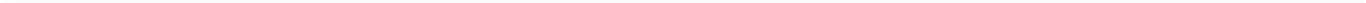 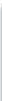 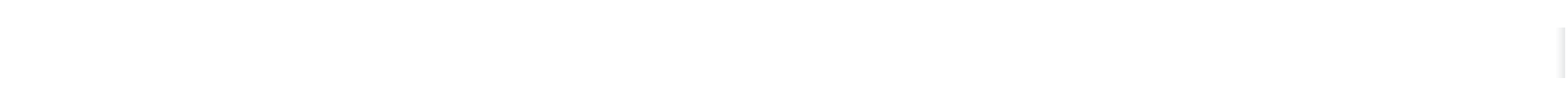 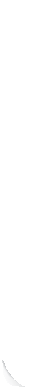 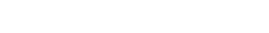 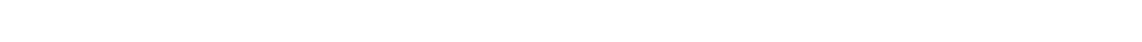 Bemerkungen zu:Stärken/Schwächen beim freien Sprechen/Erzählen und bei der LautbildungStärken/Schwächen bei Hörverstehen und phonologischen Grundlagen Stärken/Schwächen bei der optischen Differenzierung Stärken/Schwächen beim auditiven und visuellen Gedächtnis Stärken/Schwächen beim Lesen und LesetextverständnisStärken/Schwächen beim SchreibenSchwerpunktÜbung Nr.gelöstteilweise gelöstungenügend /nicht gelöstSchwerpunktÜbung Nr.Aufgabegelöstteilweise gelöstungenügend /nicht gelöstKommentar/AnmerkungenFreies Sprechen/Erzählen, Lautbildung1aSituation erkennen und beschreiben (Gegenwart)321–0Freies Sprechen/Erzählen, Lautbildung1aSituation erkennen und beschreiben (Gegenwart)Freies Sprechen/Erzählen, Lautbildung1bIn einer Vergangenheitsform erzählen10Freies Sprechen/Erzählen, Lautbildung1bIn einer Vergangenheitsform erzählenFreies Sprechen/Erzählen, Lautbildung1cIn einer Zukunftsform erzählen321–0Freies Sprechen/Erzählen, Lautbildung1cIn einer Zukunftsform erzählenFreies Sprechen/Erzählen, Lautbildung9aLautbildungsfähigkeit(Nachsprechen von Sätzen)43–21–0Freies Sprechen/Erzählen, Lautbildung9aLautbildungsfähigkeit(Nachsprechen von Sätzen)Freies Sprechen/Erzählen, Lautbildung9bLautbildungsfähigkeit (Bilder benennen) Lippenlaute8–76–43–0Freies Sprechen/Erzählen, Lautbildung9bLautbildungsfähigkeit (Bilder benennen) LippenlauteFreies Sprechen/Erzählen, Lautbildung9bLautbildungsfähigkeit (Bilder benennen) Zungen- und Zahnlaute16–1413–87–0Freies Sprechen/Erzählen, Lautbildung9bLautbildungsfähigkeit (Bilder benennen) Zungen- und ZahnlauteFreies Sprechen/Erzählen, Lautbildung9bLautbildungsfähigkeit (Bilder benennen) Gaumenlaute8–76–43–0Freies Sprechen/Erzählen, Lautbildung9bLautbildungsfähigkeit (Bilder benennen) GaumenlauteHörverstehen, phono- logische Grundlagen2Phonologische Bewusstheit12–109–43–0Hörverstehen, phono- logische Grundlagen2Phonologische BewusstheitHörverstehen, phono- logische Grundlagen3Silben klatschen6–54–32–0Hörverstehen, phono- logische Grundlagen3Silben klatschenHörverstehen, phono- logische Grundlagen4Lautsynthese12–109–43–0Hörverstehen, phono- logische Grundlagen4LautsyntheseSchwerpunktÜbung Nr.gelöstteilweise gelöstungenügend /nicht gelöstSchwerpunktÜbung Nr.Aufgabegelöstteilweise gelöstungenügend /nicht gelöstKommentar/AnmerkungenHörverstehen, phono- logische Grundlagen5Reimpaare erkennen6–54–32–0Hörverstehen, phono- logische Grundlagen5Reimpaare erkennenHörverstehen, phono- logische Grundlagen6Lautdifferenzierung12–109–43–0Hörverstehen, phono- logische Grundlagen6LautdifferenzierungHörverstehen, phono- logische Grundlagen17Lautbestimmung(Anlaut-Mitte-Auslaut)15–1312–87–0Hörverstehen, phono- logische Grundlagen17Lautbestimmung(Anlaut-Mitte-Auslaut)Optische  Differenzierung7Optische Differenzierung Reihe 1 bis 7 (Welches Bild sieht anders aus?)7–65–32–0Optische  Differenzierung7Optische Differenzierung Reihe 1 bis 7 (Welches Bild sieht anders aus?)Optische  Differenzierung7Optische Differenzierung Reihe 8 bis 14 (Finde das gleiche Bild noch einmal.)7–65–32–0Optische  Differenzierung7Optische Differenzierung Reihe 8 bis 14 (Finde das gleiche Bild noch einmal.)Optische  Differenzierung8Visuelle Figur-Grund-Erfassung(Formen benennen)321–0Optische  Differenzierung8Visuelle Figur-Grund-Erfassung(Formen benennen)Optische  Differenzierung8Visuelle Figur-Grund-Erfassung(Formen nachfahren)321–0Optische  Differenzierung8Visuelle Figur-Grund-Erfassung(Formen nachfahren)Gedächtnis(visuell,  auditiv)10Visuelles Gedächtnis(Vorlagen nachzeichnen)6–54–32–0Gedächtnis(visuell,  auditiv)10Visuelles Gedächtnis(Vorlagen nachzeichnen)Gedächtnis(visuell,  auditiv)11Sprachgedächtnis(Auditive Merkfähigkeit)321–0Gedächtnis(visuell,  auditiv)11Sprachgedächtnis(Auditive Merkfähigkeit)Gedächtnis(visuell,  auditiv)12Handlungsplanung(Sprachverständnis)6–54–32–0Gedächtnis(visuell,  auditiv)12Handlungsplanung(Sprachverständnis)Lesen,13Buchstabenkenntnis(Phoneme)35–3231–2120–0Lesen,13Buchstabenkenntnis(Phoneme)Lesen,14Lautgetreue Wörter vorlesen24–2120–1312–0Lesen,14Lautgetreue Wörter vorlesenLesen,15Lautgetreue Sätze vorlesen (Anzahl der richtig gelesenen Wörter)32–3029–2019–0Lesen,15Lautgetreue Sätze vorlesen (Anzahl der richtig gelesenen Wörter)SchwerpunktÜbung Nr.gelöstteilweise gelöstungenügend /nicht gelöstSchwerpunktÜbung Nr.Aufgabegelöstteilweise gelöstungenügend /nicht gelöstKommentar/AnmerkungenLesen, Lesetextverständnis16Wort-Bild-Zuordnung(Lesekompetenz)10–98–54–0Lesen, Lesetextverständnis16Wort-Bild-Zuordnung(Lesekompetenz)Lesen, Lesetextverständnis18Lesetextverständnis(Multiple-Choice)7–65–32–0Lesen, Lesetextverständnis18Lesetextverständnis(Multiple-Choice)Lesen, Lesetextverständnis19Lesetextverständnis(in Aktion umsetzen)6–54–32–0Lesen, Lesetextverständnis19Lesetextverständnis(in Aktion umsetzen)Lesen, Lesetextverständnis20Lesetextverständnis(Sinnerfassendes Lesen)6–54–32–0Lesen, Lesetextverständnis20Lesetextverständnis(Sinnerfassendes Lesen)Schreiben21Sätze schreiben, Wortgrenzen erkennen13–1110–65–0Schreiben21Sätze schreiben, Wortgrenzen erkennenSchreiben22Buchstaben-/Lautdiktat20–1918–1514–0Schreiben22Buchstaben-/LautdiktatSchreiben23Bilder in Schriftsprache um- setzen (Groß- und Klein-schreibung nicht werten)12–109–54–0Schreiben23Bilder in Schriftsprache um- setzen (Groß- und Klein-schreibung nicht werten)Schreiben24Bilder in Schriftsprache um- setzen (Groß- und Klein-schreibung nicht werten)54–32–0Schreiben24Bilder in Schriftsprache um- setzen (Groß- und Klein-schreibung nicht werten)